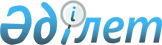 О признании утратившим силу постановления акимата Аральского района Кызылординской области от 9 января 2019 года № 1-қ "Об определении единого организатора для заказчиков"Постановление Аральского районного акимата Кызылординской области от 9 февраля 2023 года № 17-қ. Зарегистрировано Департаментом юстиции Кызылординской области 16 февраля 2023 года № 8366-11
      В соответствии с пунктом 1 статьи 27 Закона Республики Казахстан "О правовых актах" акимат Аральского района ПОСТАНОВЛЯЕТ:
      1. Признать утратившим силу постановление акимата Аральского района Кызылординской области от 9 января 2019 года № 1-қ "Об определении единого организатора для заказчиков" (зарегистрировано в Реестре государственной регистрации нормативных правовых актов за № 6648).
      2. Настоящее постановление вводится в действие по истечении десяти календарных дней после дня его первого официального опубликования.
					© 2012. РГП на ПХВ «Институт законодательства и правовой информации Республики Казахстан» Министерства юстиции Республики Казахстан
				
      Исполняющий обязанности акима Аральского района

Е. АБИШЕВ
